  MENU    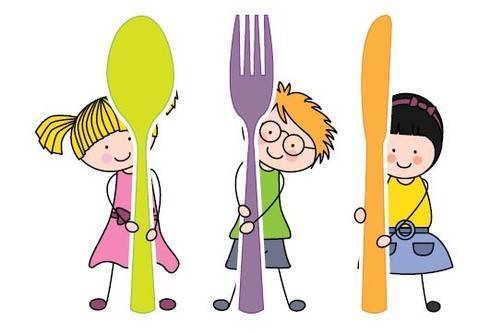 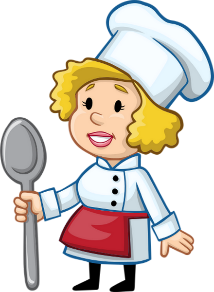 Du lundi 28 juin au mardi 6 juillet 2021Les viandes sont d’origine française.  BON APPETIT 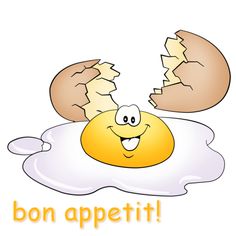 Certains menus peuvent être modifiés en fonction des livraisons.       LUNDI 28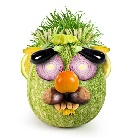       MARDI 29  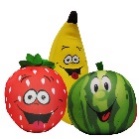 Chili con carneBoulghourComtéYaourts aux fruitsTerrine de poissonEscalope à la moutardeLégumes printaniersFromage blanc Fruit   JEUDI 1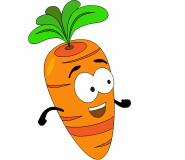        VENDREDI 2 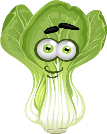 Salade de pâtesGaletteGratin côtes de blettesCantalFruitHaricots vinaigrettePoisson panéRia à la tomateCarré fraisFlamby      LUNDI 5  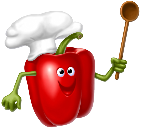      MARDI 6 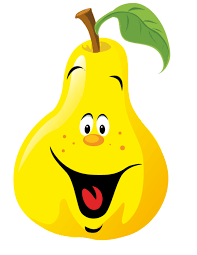 MacédoinePaupiettesGratin dauphinoisTomme blancheFruitRepas froidComtéYaourt  JEUDI 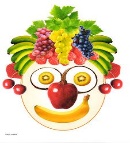    VENDREDI    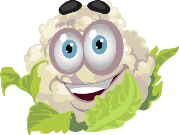 Bonnes vacances !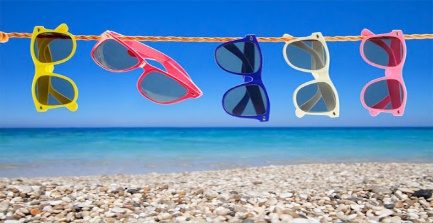 